Анализ результатов ЕГЭ – 2022выпускников МБОУ СОШ № 1им. Ю. А. ГагаринаРаздел I. Анализ работы школы по подготовке выпускников к ЕГЭ за 2021-22 учебный годВ России сдача ЕГЭ в 2022 году была  обязательной для всех выпускников школ, а не только для готовящихся поступать в вузы. Нынешним выпускникам было сложно сдавать ЕГЭ, ведь из-за пандемии сдача ОГЭ в 9-м классе – своеобразная "генеральная репетиция" – прошла мимо них. Обязательными предметами для сдачи ЕГЭ остались математика базового уровня (только получение аттестата), математика профильного уровня и русский язык. Кроме того, существуют предметы по выбору. Какие из них сдавать, выбирает сам участник, ориентируясь на приоритетные вузы. В список таких предметов входит физика, химия, история, обществознание, информатика и информационно-коммуникационные технологии (ИКТ) в компьютерной форме, биология, география, литература и иностранные языки (письменная и устная части).По итогам ЕГЭ-2022 аттестаты о среднем общем образовании выданы 28 выпускникам, из них одна получила аттестат с отличием и медаль: Бегзи Валерия.Раздел I. Результаты государственной итоговой аттестации выпускников 2022 годаОбщая характеристика участников ГИА – 11 (основной период)В 2022 году выпускники МБОУ СОШ № 1, обучавшиеся вклассе универсального профиля,участвовали в ЕГЭ по 10 учебным предметам.Сводная информация о результатахЕГЭ-2022 МБОУ СОШ № 1 с. Сарыг-СепПредметы, при сдаче которых выпускники продемонстрировалинаиболее высокие результаты ЕГЭ:Русский языкИсторияОбществознаниеАнглийский языкГеографияПредметы, при сдаче которых выпускники продемонстрировалинизкие результаты ЕГЭ:БиологияХимияФизикаИнформация об участниках ЕГЭ-2022, набравших высокие баллыПо результатам ЕГЭ-2022 нет выпускников, набравших 100 баллов. Высокобалльница (выше 90 баллов) в этом году – 1 выпускница (в 2021 году – 1, в 2020 году –1). Выбор предметов для сдачи ЕГЭ-2022В 2022 году по количеству экзаменов класс разделился на 4 группы. 2 экзамена сдавали выпускники, которые были сразу нацелены на поступление в ССУЗы. 5 экзаменов сдавала одна выпускница, остальные выпускники выбрали по 4 экзамена, что является самым оптимальным вариантом.Средний балл ЕГЭ 2022 г. в сравнении с 2016-2021 гг.Общий средний балл ЕГЭ — среднее арифметическое результатов по всем предметам.Итоги ЕГЭ-2022 свидетельствуют о снижении среднего балла не только по сравнению с прошлым годом, но и за последние 6 лет. По мнению Ирины АБАНКИНОЙ, профессора Института образования НИУ ВШЭ, снижение среднего балла я связано с двумя существенными причинами. С одной стороны, речь идет о том, что мы перешли на так называемый PISA-ориентированный ЕГЭ. Это такие же задания, которые предлагаются в PISA (ProgrammeforInternationalStudentAssessment), где нужно не только сконцентрировать знания по предмету, но и предложить решение, аргументированную защиту своей позиции. Поэтому не случайно, что с такими заданиями справились хуже.С другой стороны, нельзя не упомянуть возвращение к учебному процессу в очном формате. Надо сказать, что предыдущий год отличался. Это был все-таки год пандемии, и ребята могли гораздо больше времени посвятить подготовке к ЕГЭ.Максимальные баллы ЕГЭ 2022 г. по предметам с 2016-2021 гг.Динамика максимального и среднего балла в 2022 году Рособрнадзор подвел общие итоги экзаменационной кампании 2022 года. Текущая экзаменационная кампания стала одной из самых сложных для выпускников за последние несколько лет. Средние баллы по ряду предметов заметно упали, а часть отличников не смогли подтвердить свои медали. Общие результаты экзаменов оказались заметно хуже прошлогодних.Текущая экзаменационная кампания не обошлась без скандалов. Родители и учителя обвинили комиссию по подготовке заданий ЕГЭ по биологии в намеренном усложнении вопросов экзамена. А литераторы обнаружили в контрольно-измерительных материалах (КИМах) некорректные задания.10 июня глава Рособрнадзора Анзор Музаев спрогнозировал, что в этом году средние баллы по предметам ЕГЭ снизятся. Чиновник считает, что это произойдёт из-за изменения образовательных стандартов, а не из-за ухудшения качества преподавания в школе и влияния онлайн-обучения в период пандемии. Однако учителя полагают, что дистанционное обучение и отсутствие у выпускников этого года опыта ОГЭ в 9-м классе сыграли решающую роль при слабой сдаче экзаменов. (https://zen.yandex.ru/media/obrmos_2/obscie-itogi-ege2022--bolshoe-kolichestvo-slabyh-rezultatov-62c712b3827a24535c02f0ee)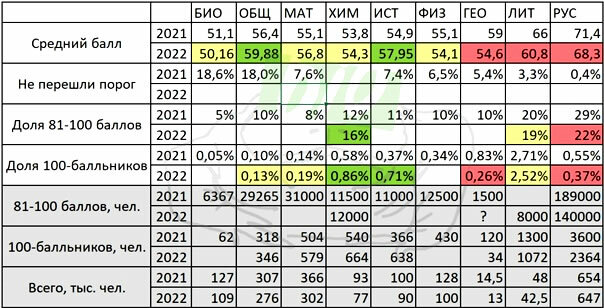 Рейтинг среднего балла по предметам ЕГЭВ 2022 году произошло снижение среднего балла всем предметам: по русскому языку, математике П, физике, истории, обществознанию, биологии, химии, английскому языку и литературе.Отрицательная динамика среднего балла колеблется от 8 до 37 баллов.По профильной математике максимальный балл составил 58 баллов, что на 22 балла ниже лучшего результатапрошлого года.Традиционно невысокими в сравнении с другими предметами остаются результаты естественнонаучного направления.В рейтинге по предметам на верхних строчках находятся гуманитарные предметы: русский язык, история, обществознание, английский язык, а за ними следуют география, информатика и профильная математика. Низкий рейтинг имеют химия и биология.  Данный рейтинг является своеобразным индикатором и позволяет судить об эффективности обучения и эффективности системы подготовки к ЕГЭ по данным предметам. Русский языкУчитель:Зубакина Т. Ю.  (первая категория)Сравним  результаты ЕГЭ по русскому языкуза 5года:Показателимаксимального и среднего баллов этого года самые низкие  за последние 5 лет, но при этом это лучший результат по сравнению с остальными предметами.Достаточно высокий результат по русскому языку  - заслуга учителяпервой категории ЗубакинойТатьяны Юрьевны.Сравним наши результаты с результатами по району и республике:Самый массовый экзамен - сдавали 28 человек,  и все выпускники преодолели минимальный порог. Двое учащихся получили более 80 баллов, Средний тестовый балл составил 60 баллов.В пресс-службе Рособрнадзора отметили повышение «языковой и общекультурной грамотности» выпускников по сравнению с прошлым годом. В частности, сочинение объемом 150-250 слов многие написали без или почти без орфографических ошибок.Математика БАЗОВАЯ Учитель: Шатохина Т. П.  (высшая категория) Базовую математику сдавали 17 человек. В ЕГЭ по математике базового уровня приняли участие 17 человек. 100% участников экзамена успешно выполнили задания, которые на базовом уровне носят практико-ориентированный характер и требуют не столько глубоких знаний, сколько умения логически рассуждать.Математика ПРОФИЛЬНАЯУчитель: Шатохина Т. П.  (высшая категория) Профильную математику сдавали 11 человек. Профильную математику писали 11 человек. Это более продвинутый уровень, его выбирают те, кто планирует получать высшее образование. Готовятся, соответственно, более усердно. 9 участников показали результаты, достаточные для поступления на инженерные, экономические и другие специальности вузов. Средний тестовый балл по профильной математике составил 41. Следует отметить, что и по профильной математике результаты нижепрошлогодних.Отличие базовой и профильной математики заключается в системе оценок и сложности заданий. Профильная математика оценивается, как и все ЕГЭ, по стобалльной шкале. Базовая же математика оценивается «по-школьному»: максимальный балл для «базовика» оценивается в пять баллов. В этом случае выпускнику достаточно получить тройку, чтобы сдать экзамен и получить аттестат.Лучшие работы:Низкий результат:Донгак Эртине пересдал математику в дополнительный период, 5 сентября 2022г., но не профильную, а только базовую согласно Порядку проведения ГИА по программам среднего общего образования. Это позволило ему получить аттестат.  Анализ результатов ЕГЭ предметов по выборуВ 2022 году выпускники выбрали 9 предметов. Наиболее востребованными  предметами, как и в предыдущие  годы, остались  обществознание, биология и английский язык,остальные предметы распределились почти поровну.Распределение результатов выбранных экзаменов по балламСравним результаты ЕГЭ-2022 нашей школы с результатами по Каа-Хемскому району и республике и Российской Федерации в целом.Физику и информатику сдавали одни и те же учащиеся, средний балл по обоим предметам ниже среднего.Выпускники, выбравшие  историю и обществознание, показывают и более высокие (более однородные) результаты на едином государственном экзамене по этим выбранным предметам. По биологии  66% участников не преодолели минимальный порог, 34%  участников получилиудовлетворительный результат в диапазоне 36-50 тестовых баллов.По химии 60% участников показали результат ниже минимального порога, 40%  участников получилиудовлетворительный результат в диапазоне 36-60 тестовых баллов. Английский язык сдавали 4 учащихся,  в прошлом году – 6  выпускниц. Литературу сдавала одна ученица. Выпускница получила совсем не высокие результаты.Распределение участников по тестовым баллам (%)Тестовые  баллы на ЕГЭ-2022 по большинству предметов не превышают 60 баллов,что соответствовало бы удовлетворительной отметке, если бы оценивание велось по пятибалльной шкале. Замечено, что большинство предметов ЕГЭ, по которым снизились показатели, связаны с зубрежкой дат, терминов, формул, названий. Дети не могут запомнить поистине гигантский объем информации, которым перегружены программы по литературе, географии, биологии, химии, физике и остальным предметам. ВыводыШкола обеспечила выполнение Закона РФ “Об образовании” в части исполнения государственной политики в сфере образования, защиты прав участников образовательного процесса при организации и проведении государственной (итоговой) аттестации.Все 28 выпускников получили аттестаты с учетом дополнительного периода.Качество подготовки выпускников по русскому языку остается высоким в течение пятилет. В ходе подготовки к ЕГЭ-2022учителя-предметники вели планомерную работу по подготовке выпускников, однако не удалось добиться высоких результатовпо предметам естествознания.В школе сложилась строгая системаконтролязаподготовкой и качеством проведения консультаций по всем предметам.В учебном плане школы были выделены дополнительные часы по всем предметам для более качественной подготовки к ЕГЭ за счет  часов внеурочной деятельности.Велась систематическая работа с родителями выпускников. Родителей своевременно информировали о ходе подготовки к ЕГЭ, результатах диагностических замеров.Предложения и рекомендации1. По итогам сдачи ЕГЭ-2022выпускниками 11 классаследует отметить качественную работу учителей-предметников по подготовке учащихся к государственной итоговой аттестации: Зубакиной Т. Ю.Шатохиной Т. П.Радченко М. В.Кожаковой Н. Г.Дрибницы Е. Н. Спрыгиной Т. В.2. Рассмотреть итоги сдачи ЕГЭ на заседаниях методических объединений учителей. Разработать планы информирования участников образовательных отношений по Порядку проведения государственной итоговой аттестации по образовательным программам среднего общего образования в 2022-2023 учебном году. Продолжать формировать банк данных обучающихся «учебной группы риска». Развивать систему подготовки и организации итоговой аттестации выпускников школы в форме ЕГЭ через повышение информационной компетенции участников образовательного процесса; практической отработки процедуры ЕГЭ с учителями и выпускниками 11–х классов. Поставить на контроль учащихся 11-х классов, нуждающихся в педагогической поддержке, с целью оказания коррекционной помощи в ликвидации пробелов в знаниях.Обратить особое внимание на подготовку по дисциплинам: профильной математике, обществознанию, истории, физике, информатике и ИКТ. Рекомендовать учителям математики, информатики и физики химии и биологии пройти обучение на курсах подготовки к ЕГЭ.Разработать план мероприятий по повышению качества учебных достижений и недопущению неудовлетворительных результатов по обязательным предметам на государственной итоговой аттестации. (поставить в план контроля) 3. Возложить персональную ответственность за качественную подготовку к ЕГЭ-2023 на следующих  учителей:русский язык – Пирогова И. А.математика – Расщук А. Ф.физика – Дивии А. А.информатика – Монгуш Ч. К.история – Радченко М. В.обществознание – Кожакова Н. Г.биология – Макаевских Н. В.химия – Мистрюкова А. С.английский язык–Шумова Е. В.Учителю математикиРасщук А. Ф.: Для организации непосредственной подготовки к ЕГЭ по математике учителю и обучающемуся (непосредственному участнику ЕГЭ) рекомендуется как можно точнее определить целевые установки, уровень знаний и умений, проблемные моменты и в соответствии с этим выработать собственную стратегию подготовки. Предложения по возможным направлениям совершенствования организации и методики обучения школьников, по возможным направлениям диагностики учебных достижений: − уделять большее внимание содержательному раскрытию математических понятий, их свойств и признаков (особенно в геометрии), развитию логической культуры, объяснению сущности математических методов и границ их приложений; − в ходе изучения курса геометрии исходить из того, что решение конкретных задач ‒ это не самоцель. Главной целью должно являться формирование умений анализировать предлагаемую в задаче конфигурацию, видеть в ней детали, их свойства, позволяющие обосновывать шаги решения и проводить вычисления. Грамотно организованная работа с чертежом (анализ чертежа, его чтение, преобразование) позволит продвинуться учащимся в поиске путей решения геометрических задач; − подготовка к государственной итоговой аттестации должна быть обеспечена планомерным обобщением и систематизацией знаний из различных разделов курса математики, варьированием стандартных условий задачи, рассмотрением новых типов заданий; − необходимо развивать регулятивные умения выпускников: находить и исправлять собственные ошибки; − в целях выявления и ликвидации пробелов в осваиваемых элементах содержания курса математики необходимо внедрение мониторинга образовательных достижений обучающихся общеобразовательных организаций на школьном, муниципальном и региональном уровнях (входной, промежуточный, итоговый). Необходимо выстраивать с каждым выпускником, выбравшим экзамен профильного уровня, на этапе подготовки к нему грамотную диагностическую работу, направленную на выявление конкретных проблемных зон. Это поможет в будущем, непосредственно на экзамене, выработать чёткую стратегию работы с каждым заданием, в том числе и с заданием с развёрнутым ответом. При обучении решению задач повышенного и высокого уровней сложности особое внимание уделять процессу чтения и анализа условия, поиска пути решения, применения известных алгоритмов в изменённой ситуации, а не показу готового решения или алгоритма. Лучше, если обучающийся, выполняя свои подготовительные задания, решит почти все сам и уже после этого будет с учителем разбираться в одной-двух непонятных задачах. Это школьнику придает уверенности в том, что большинство задач он может решить сам. Только так учитель может составить верное представление об уровне знаний и умений своих учеников. Учителю русского языка Пироговой И. А.: Непрерывный характер подготовки к ЕГЭ по русскому языку, проведение консультаций по предмету. Повышать уровень функциональной грамотности и читательской культуры обучающихся; формировать умение внимательно читать и анализировать текст, выделять и формулировать поставленную проблему, комментировать проблему, приводя примеры-иллюстрации из прочитанного текста; понимать и кратко излагать позицию автора исходного текста, доказывать собственную точку зрения, привлекая для этого убедительные аргументы; делать обоснованные выводы из информации, полученной при чтении; создавать качественные письменные высказывания (сочинения) на основе исходного текста. Включать в аналитическую деятельность обучающихся разные виды разбора. Повышать уровень всех видов практической грамотности, особое внимание уделить развитию умения применять в практике письма пунктуационные нормы русского языка. Систематически работать со словарями на уроках русского языка в процессе подготовки к ЕГЭ. Разнообразить формы учебных занятий с учётом дифференцированного и группового подходов в преподавании предмета и во внеурочной деятельности. Для обучающихся с низкими результатами по предмету предусмотреть возможность проведения дополнительных консультаций, привлекать в качестве консультантов обучающихся, имеющих высокие показатели. Использовать в работе с данной группой опорные схемы, таблицы, алгоритмы, образцы выполнения задания. Учитывать индивидуальный темп работы. Для обучающихся с высокими учебными возможностями предлагать задания, включающие сложный материал (исключения из правил либо наименее распространенные примеры). 4. Учителям-предметникам: Провести детальный анализ результатов государственной итоговой аттестации в форме ЕГЭ исходя из особенностей образовательной программы. Учителям всех общеобразовательных предметов, заявленных в государственной итоговой аттестации, составить и реализовать план мероприятий по повышению качества учебных достижений и недопущению неудовлетворительных результатов на государственной итоговой аттестации. Определить целевые установки (обучающиеся с низким уровнем подготовки, обучающиеся, имеющие достаточный уровень базовой подготовки, но не планирующие использовать результаты экзаменов для поступления в профильную группу на уровне среднего общего образования, обучающиеся, имеющие достаточный уровень базовой подготовки, планирующие использовать результаты экзамена для поступления в профильные группы), уровень знаний и проблемные зоны выпускников, выработать стратегию подготовки к экзаменам. Провести анализ форм организации обучения (повышение веса тех технологий, которые формируют практические навыки использования полученных знаний, стимулируют самостоятельную работу обучающихся, формируют опыт ответственного выбора и ответственной деятельности, опыт самоорганизации и становления ценностных ориентаций). Применять адекватные формы и методы работы со слабыми и сильными учащимися. Своевременно знакомиться с демоверсиями ЕГЭ спецификацией, кодификатором, отражающими требования образовательного стандарта по предметам. Учителям органично включать задания, идентичные заданиям ЕГЭ в текущие контрольные работы. Адекватно оценивать в течение всего учебного периода знания, умения и навыки учащихся в соответствии с их индивидуальными особенностями и возможностями. Своевременно выявлять обучающихся, имеющих слабую предметную подготовку, диагностировать доминирующие факторы их неуспешности, повышать мотивацию к ликвидации пробелов в своих знаниях. Провести анализ собственных затруднений при выполнении тестовых заданий и обозначить способы их устранения. Осуществлять поддержку осознанного выбора выпускниками 11-х классов экзаменов для прохождения итоговой аттестации. Создавать положительное эмоциональное поле взаимоотношений «учитель – ученик», «учитель – учитель», «ученик – ученик». Осуществлять взаимодействие с родителями обучающихся с целью организации совместных действий для решения успешности подготовки к итоговой аттестации. Усилить контроль за качеством подготовки по математике, информатике, физике, биологии, химии.6.Усилить работу по методическому и педагогическому сопровождению претендентов на медаль.
7. Включить в план ВШК контроль индивидуального сопровождения претендентов на медаль на уровне каждого педагога и конкретногоребенка.
8. Оказать методическое сопровождение педагогов в работе с претендентами на медаль в разработке индивидуальной стратегии поподготовке к ГИА9. Проводить работу по осознанному выбору экзаменов на итоговой аттестации.10. Классному руководителюПироговой И. А. Усилить информационно-разъяснительную работу с обучающимися, родителями (законными представителями) в целях ликвидации незнания процедуры проведения государственной итоговой аттестации, особенно в части соблюдения информационной безопасности. Результаты государственной итоговой аттестации 2021-2022 учебного года довести до родителей, учащихся 11-х классов на родительском собрании в сентябре 2022-23 учебного года. Своевременно выявлять дефициты в информированности выпускников и их родителей о процедуре ЕГЭ. Формировать позитивное отношение выпускников и родителей к ЕГЭ. Оказывать помощь каждому выпускнику в выборе предметов для прохождения аттестации в форме ЕГЭ.Внести в план работы разделы по оказанию помощи выпускникам, родителям в самоопределении учащихся, проведения разъяснительной работы по пропаганде востребованных рабочих специальностей.11. Совершенствовать работу школьной психологической службы по психологическому сопровождению выпускников.Разработать планы (схемы) информирования участников образовательных отношений по Порядку проведения государственной итоговой аттестации по образовательным программам среднего общего образования в 2022-2023 учебном году. Продолжать формировать банк данных обучающихся «учебной группы риска». Развивать систему подготовки и организации итоговой аттестации выпускников школы в форме ЕГЭ через повышение информационной компетенции участников образовательного процесса; практической отработки процедуры ЕГЭ с учителями и выпускниками 11–х классов. Поставить на контроль учащихся 11-х классов, нуждающихся в педагогической поддержке, с целью оказания коррекционной помощи в ликвидации пробелов в знаниях. (поставить в план контроля) Обратить особое внимание на подготовку по дисциплинам: профильной математике, обществознанию, истории, физике, информатике и ИКТ. Рекомендовать учителям математики, информатики и физики химии и биологии пройти обучение на курсах подготовки к ЕГЭ. (поставить в план контроля) На заседаниях августовского педагогического совета и предметных методических объединений обсудить результаты государственной итоговой аттестации выпускников11-х классов. Разработать план мероприятий по повышению качества учебных достижений и недопущению неудовлетворительных результатов по обязательным предметам на государственной итоговой аттестации. (поставить в план контроля) АРХИВ РЕЗУЛЬТАТОВ ПО ПРЕДМЕТАМФизикаИнформатика ИсторияОбществознание Биология Химия Показатель2021-2022 годОбщее количество выпускников28Выпускники, допущенные к государственной итоговой аттестации28Проходили аттестацию в форме ЕГЭ28Количество выпускников, не прошедших аттестацию0Количество обучающихся, получивших аттестат о среднем общем образовании28Доля (%) выпускников, получивших аттестат от общего количества выпускников100Количество обучающихся, не получивших аттестат об среднем общем образовании0Доля (%) выпускников, не получивших аттестат от общего количества выпускников0ПредметКол-во выпускников, сдававших ЕГЭ% сдававших от общего числа выпускников1Русский язык28100%2МатематикаБ1761%3Математика П1139%4Физика518%5Информатика 14%6История 725%7Обществознание1450%8Биология 621%9Химия518%10Английский язык414%11Литература14%12География 14%ПредметСдавали ЕГЭКоличество выпускников, преодолевших минимальный порогКоличество выпускников, не преодолевшихминимальный порогУспеваемость%Средний баллНаилучшие показатели (балл – чел) 2022 г.Наилучшие показатели (балл – чел) 2021 г.Русский язык2828010059,489 баллов – 1 чел80 баллов – 1 чел78 баллов – 1чел94 балла – 1 чел88 баллов – 1 чел80 баллов – 1челМатематикаБ171701003,55  – 4 челНе сдавалиМатематика П111019140,958 баллов – 1 чел80 баллов – 1 челФизика5326034,446 баллов – 1 чел80 баллов – 1 челИнформатика 11010051,343 балла – 1 чел80 баллов – 2 челИстория 76185,76265 баллов – 1 чел94 балл – 1 челОбществознание1412292,653,176 баллов  -1 чел68 баллов – 1 челБиология 6152030,249 баллов – 1 чел68 баллов  -1 челХимия523403053 балла – 1 чел64 балла – 1 челАнглийский язык44010053,396 баллов – 1 чел90 баллов – 1 челЛитература1101003769 баллов – 1 челГеография 11010050Не сдавалиПредмет Сдавали ЕГЭКоличество участников, не достигших минимального баллаКоличествоучастников, получивших тестовый балл от минимального балла до 60 балловКоличество участников, получивших от 60 до 80 балловКоличество участников, получивших от 81 до 100 балловРусский язык28012142МатематикаБ170---Математика П11110--Физика523-Информатика 101-История 7151-Обществознание14284-Биология 651--Химия532--Английский язык403-1Литература101--География 101--№предметФ.И.О.  выпускника баллФ.И.О. учителя 1Русский языкБегзи Валерия89Зубакина Татьяна Юрьевна5История Липовцева Александра65Радченко Марина Владимировна6ОбществознаниеБегзи Валерия76Кожакова Наталья Георгиевна7Английский языкБегзи Валерия96Спрыгина Татьяна Владимировна2 экзамена3 человека10,7%3 экзамена7 человек25%4 экзамена17 человек60,7%5 экзаменов1 человек3,6%Предметы2016201720182019202020212022РазницаРусский язык 59646461686960-9 балловМатематика П332743,642,2375541-14 балловФизика3845,744,439,6375134-17 балловИнформатика и ИКТ 4548,652,237.2665143-8 балловИстория4947,456,656628851-37 балловОбществознание47535762536253-9 балловБиология 3736,44346,5404930-19 балловХимия 3335,742,634,8324230-12 балловАнглийский язык955453-1 баллЛитература6937-32 баллаГеография ------50Общий средний балл ЕГЭ42,644,750,448,954,459,043,8Предметы2016201720182019202020212022РазницаРусский язык 91939678949489-5 балловМатематика П50505668768058-22 баллаФизика51565944498046-34баллИнформатика и ИКТ 51616448668043-37 балловИстория65627982819465-29балловОбществознание65678686866876+8 балловБиология 53475355536849-19 балловХимия 54415444536453-11 балловАнглийский язык----959096+6 балловЛитература6937-32 балла География50ПредметыДинамика среднего баллаДинамикаmax баллаРусский язык -9 баллов-5 балловМатематика П-14 баллов-22 баллаФизика-17 баллов-34 баллИнформатика и ИКТ -8 баллов-37 балловИстория-37 баллов-29балловОбществознание-9 баллов+8 балловБиология -19 баллов-19 балловХимия -12 баллов-11 балловАнглийский язык-1 балл+6 балловЛитература-32 балла География ПредметСредний баллМесто в рейтингеРусский язык601Обществознание532Английский язык533История514География 505Информатика и ИКТ436Математика П417Физика348Биология309Химия3010Количество участниковМаксимальный балл КИМСредний баллКол-во участников, не преодолевших порогДоля участников, не преодолевших порог28896000Количество выпускниковРезультаты (количество баллов)Результаты (количество баллов)Результаты (количество баллов)Результаты (количество баллов)Результаты (количество баллов)Результаты (количество баллов)Результаты (количество баллов)Результаты (количество баллов)Средний балл/ср. балл прош. уч.гКоличество выпускников2424 - 3536 - 5051 - 6061 - 7071 - 8081 -9090-100Средний балл/ср. балл прош. уч.г2800510751-60/69 /68/61201720182019202020212022кол-во выпускников252521241828% успеваемости100100100100100100Min балл, установленныйРособрнадзором242424242424Минимальный  балл515044534432Максимальный  балл939678949489Средний балл по школе646461686960РУССКИЙ ЯЗЫКУспеваемость%Качество знаний%Средний баллПо РФ68,3По республикеПо Каа-Хемскому району1005454По школе1005760количество учащихся5432% успеваемостиКачество обученностиСредний балл17494010076,53,5МАТЕМАТИКАУспеваемость%Качество знаний%Средний баллПо республикеПо Каа-Хемскому району9768-По школе10076,53,5Количество участниковМаксимальный балл КИМСредний баллКол-во участников, не преодолевших порогДоля участников, не преодолевших порог11584113,6%Количество выпускниковРезультаты (количество баллов)Результаты (количество баллов)Результаты (количество баллов)Результаты (количество баллов)Результаты (количество баллов)Результаты (количество баллов)Результаты (количество баллов)Результаты (количество баллов)Средний балл/ср. балл прош. уч.гКоличество выпускниковНиже минимального27 -4041 - 5051 - 6061 - 7071 - 8081 -9090-100Средний балл/ср. балл прош. уч.г110623000041/55/37МАТЕМАТИКА ПУспеваемость%Качество знаний%Средний баллПо РФПо республикеПо Каа-Хемскому району853036По школе1003041Список учащихсяКоличество правильно выполненных заданийКоличество набранных балловОндарСайын-Мерген1058Тарасенко Марина1058Список учащихсяКоличество правильно выполненных заданийКоличество набранных балловДонгакЭртине422уч. годкол-во участников ЕГЭ% успMin балл, установленныйРособрнадзоромMin баллMax баллСредний балл по школе% участников ЕГЭ, с результатом ЕГЭНИЖЕ уровняmin кол-вабаллов% участников ЕГЭ, с результатом ЕГЭВЫШЕ уровняmin кол-вабалловУчитель 20152657,7%2714643042,3%57,7%Бочкарева В. А.20161877,8%275503322,2%77,8%Расщук А. Ф.Бочкарева В. А.2017152714502753,3%46,7%Бочкарева В. А.20181510027335643,60100Расщук А. Ф.2019910027276842,20100Шатохина Т. П.2020966,727147637366,7Расщук А. Ф.20214100273980550100Шатохина Т. П.202211100272258410100Шатохина Т. П.ПредметыКоличество сдавших ЕГЭ Обществознание14История 7Биология 6Физика5Химия5Английский язык4Информатика 1Литература1География 1Количество выпускниковФИЗИКАФИЗИКАФИЗИКАФИЗИКАФИЗИКАФИЗИКАФИЗИКАФИЗИКАСредний балл/ср. балл прош. уч.гКоличество выпускниковРезультаты (количество баллов)Результаты (количество баллов)Результаты (количество баллов)Результаты (количество баллов)Результаты (количество баллов)Результаты (количество баллов)Результаты (количество баллов)Результаты (количество баллов)Средний балл/ср. балл прош. уч.гКоличество выпускниковменее 3636-4041 - 5051 - 6061 - 7071 - 8081 -9090-100Средний балл/ср. балл прош. уч.г52210010034/51ФИЗИКАУспеваемость%Качество знаний%Средний баллПо РФ54,1По республике73,3По Каа-Хемскому району751344По школе60034Количество выпускниковИНФОРМАТИКАИНФОРМАТИКАИНФОРМАТИКАИНФОРМАТИКАИНФОРМАТИКАИНФОРМАТИКАИНФОРМАТИКАСредний балл/ср. балл прош. уч.гКоличество выпускниковРезультаты (количество баллов)Результаты (количество баллов)Результаты (количество баллов)Результаты (количество баллов)Результаты (количество баллов)Результаты (количество баллов)Результаты (количество баллов)Средний балл/ср. балл прош. уч.гКоличество выпускниковменее 4040 - 5051 - 6061 - 7071 - 8081 -9090-100Средний балл/ср. балл прош. уч.г101043/51ИНФОРМАТИКАУспеваемость%Качество знаний%Средний баллПо РФПо республикеПо Каа-Хемскому районунет сведенийнет сведенийнет сведенийПо школе8010043ИСТОРИЯИСТОРИЯИСТОРИЯИСТОРИЯИСТОРИЯИСТОРИЯИСТОРИЯИСТОРИЯСредний балл/ср. балл прош. уч.гРезультаты (количество баллов)Результаты (количество баллов)Результаты (количество баллов)Результаты (количество баллов)Результаты (количество баллов)Результаты (количество баллов)Результаты (количество баллов)Результаты (количество баллов)Средний балл/ср. балл прош. уч.гменее 3232-4041 - 5051 - 6061 - 7071 - 8081 -9090-100Средний балл/ср. балл прош. уч.г7102251.3/88ИСТОРИЯУспеваемость%Качество знаний%Средний баллПо РФ58По республикеПо Каа-Хемскому району883843По школе865751Количество выпускниковОБЩЕСТВОЗНАНИЕОБЩЕСТВОЗНАНИЕОБЩЕСТВОЗНАНИЕОБЩЕСТВОЗНАНИЕОБЩЕСТВОЗНАНИЕОБЩЕСТВОЗНАНИЕОБЩЕСТВОЗНАНИЕСредний балл/ср. балл прош. уч.гКоличество выпускниковРезультаты (количество баллов)Результаты (количество баллов)Результаты (количество баллов)Результаты (количество баллов)Результаты (количество баллов)Результаты (количество баллов)Результаты (количество баллов)Средний балл/ср. балл прош. уч.гКоличество выпускниковменее 4242 - 5051 - 6061 - 7071 - 8081 -9090-100Средний балл/ср. балл прош. уч.г142353153/62ОБЩЕСТВОЗНАНИЕ Успеваемость%Качество знаний%Средний баллПо РФ59,9По республикеПо Каа-Хемскому районунет сведенийнет сведенийнет сведенийПо школе92,628,653Количество выпускниковБИОЛОГИЯБИОЛОГИЯБИОЛОГИЯБИОЛОГИЯБИОЛОГИЯБИОЛОГИЯБИОЛОГИЯБИОЛОГИЯСредний балл/ср. балл прош. уч.гКоличество выпускниковРезультаты (количество баллов)Результаты (количество баллов)Результаты (количество баллов)Результаты (количество баллов)Результаты (количество баллов)Результаты (количество баллов)Результаты (количество баллов)Результаты (количество баллов)Средний балл/ср. балл прош. уч.гКоличество выпускниковменее 3636-4041 - 5051 - 6061 - 7071 - 8081 -9090-100Средний балл/ср. балл прош. уч.г65130/40БИОЛОГИЯУспеваемость%Качество знаний%Средний баллПо РФ50По республикеПо Каа-Хемскому районунет сведенийПо школе33,3030Количество выпускниковХИМИЯХИМИЯХИМИЯХИМИЯХИМИЯХИМИЯХИМИЯХИМИЯСредний балл/ср. балл прош. уч.гКоличество выпускниковРезультаты (количество баллов)Результаты (количество баллов)Результаты (количество баллов)Результаты (количество баллов)Результаты (количество баллов)Результаты (количество баллов)Результаты (количество баллов)Результаты (количество баллов)Средний балл/ср. балл прош. уч.гКоличество выпускниковменее 3636-4041 - 5051 - 6061 - 7071 - 8081 -9090-100Средний балл/ср. балл прош. уч.г5310130/42ХИМИЯУспеваемость%Качество знаний%Средний баллПо РФ53,8По республике55,4По Каа-Хемскому району43727По школе50030Количество выпускниковАНГЛИЙСКИЙ ЯЗЫКАНГЛИЙСКИЙ ЯЗЫКАНГЛИЙСКИЙ ЯЗЫКАНГЛИЙСКИЙ ЯЗЫКАНГЛИЙСКИЙ ЯЗЫКАНГЛИЙСКИЙ ЯЗЫКАНГЛИЙСКИЙ ЯЗЫКАНГЛИЙСКИЙ ЯЗЫКСредний балл/ср. балл прош. уч.гКоличество выпускниковРезультаты (количество баллов)Результаты (количество баллов)Результаты (количество баллов)Результаты (количество баллов)Результаты (количество баллов)Результаты (количество баллов)Результаты (количество баллов)Результаты (количество баллов)Средний балл/ср. балл прош. уч.гКоличество выпускниковменее 2222 - 4041 - 5051 - 6061 - 7071 - 8081 -9090-100Средний балл/ср. балл прош. уч.г4012153.3/58АНГЛИЙСКИЙ ЯЗЫКУспеваемость%Качество знаний%Средний баллПо РФ-По республике-По Каа-Хемскому району1002053По школе1002553,3Количество выпускниковЛИТЕРАТУРАЛИТЕРАТУРАЛИТЕРАТУРАЛИТЕРАТУРАЛИТЕРАТУРАЛИТЕРАТУРАЛИТЕРАТУРАЛИТЕРАТУРАСредний балл/ср. балл прош. уч.гКоличество выпускниковРезультаты (количество баллов)Результаты (количество баллов)Результаты (количество баллов)Результаты (количество баллов)Результаты (количество баллов)Результаты (количество баллов)Результаты (количество баллов)Результаты (количество баллов)Средний балл/ср. балл прош. уч.гКоличество выпускниковменее 3636-4041 - 5051 - 6061 - 7071 - 8081 -9090-100Средний балл/ср. балл прош. уч.г1137/66ЛИТЕРАТУРАУспеваемость%Качество знаний%Средний баллПо РФ61По республикеПо Каа-Хемскому району100037По школе100037Количество выпускниковГЕОГРАФИЯГЕОГРАФИЯГЕОГРАФИЯГЕОГРАФИЯГЕОГРАФИЯГЕОГРАФИЯГЕОГРАФИЯГЕОГРАФИЯСредний балл/ср. балл прош. уч.гКоличество выпускниковРезультаты (количество баллов)Результаты (количество баллов)Результаты (количество баллов)Результаты (количество баллов)Результаты (количество баллов)Результаты (количество баллов)Результаты (количество баллов)Результаты (количество баллов)Средний балл/ср. балл прош. уч.гКоличество выпускниковменее 3636-4041 - 5051 - 6061 - 7071 - 8081 -9090-100Средний балл/ср. балл прош. уч.г1150ГЕОГРАФИЯУспеваемость%Качество знаний%Средний баллПо РФ55По республикеПо Каа-Хемскому району333343По школе100050уч. годкол-во участников ЕГЭ% успMin балл, установленныйРособрнадзоромMin баллMax баллСредний балл по школе% участников ЕГЭ, с результатом ЕГЭНИЖЕ уровняMin кол-вабаллов% участников ЕГЭ, с результатом ЕГЭВЫШЕ уровняMin кол-вабалловУчитель 2009910032345646,80100Одумачи О. А.2010610034405549,80100Одумачи О. А.2011910033415449,20100Одумачи О. А.2012810036445849,30100Одумачи О. А.20135100365762590100Одумачи О. А.201487536304136,82575Одумачи О. А.2015955,636286139,244,455,6Одумачи О. А.20161070362051383070Одумачи О. А.2017610036425645,70 100Одумачи О. А.2018109036335944,41090Одумачи О. А.2019887,536304439,612,587,5Одумачи О. А.2020580362349372080Одумачи О. А.2021Одумачи О. А.2022Одумачи О. А.уч. годкол-во участников ЕГЭ% успMin балл, установленныйРособрнадзоромMin баллMax баллСредний балл по школе% участников ЕГЭ, с результатом ЕГЭНИЖЕ уровняMin кол-вабаллов% участников ЕГЭ, с результатом ЕГЭВЫШЕ уровняMin кол-вабалловУчитель 201425040254032,550%50%Шалаев  В И2015---------2016510040425145010Павлов И. С.2017510040406148,6010Павлов И. С.2018683,340346452,216,783Павлов И. С.201956040204837,24060Павлов И. С.20202100406666660100Шалаев  В И2021Монгуш Ч. К.20221100404343430100Монгуш Ч. К.уч. годкол-во участников ЕГЭ% успMin балл, установленныйРособрнадзоромMin баллMax баллСредний балл по школе% участников ЕГЭ, с результатом ЕГЭНИЖЕ уровняMin кол-вабаллов% участников ЕГЭ, с результатом ЕГЭВЫШЕ уровняMin кол-вабалловУчитель 200810903073Радченко МВ20091110030397764,80100Радченко МВ20101291,731296950,78,391,7Кожакова НГ2011710030456960,9010Кожакова НГ20121291,732258459,88,391,7Радченко МВ20131210032408263,60100Кожакова НГ2014710032387254,90100Серээдар О. Ш.20152295,532307750,84,595,5Радченко МВ20166100323665490100Кожакова НГ2017510032386247,40100Кожакова НГ2018810032367956,60100Кожакова НГ20196100324782560100Кожакова НГ20205100324381620100Кожакова НГ20212022Радченко М. В.уч. годкол-во участников ЕГЭ% успMin балл, установленныйРособрнадзоромMin баллMax баллСредний балл по школе% участников ЕГЭ, с результатом ЕГЭНИЖЕ уровняMin кол-вабаллов% участников ЕГЭ, с результатом ЕГЭВЫШЕ уровняMin кол-вабалловУчитель 200919100394476600100Кожакова Н Г20102510039507460,40100Кожакова Н Г20111310039448361,80100Кожакова Н Г20122010039448860.10100Кожакова Н Г20131610039459368,80100Кожакова Н Г20141788,239297152,811,888,2Кожакова Н Г20153287,542276851,512,587,5Серээдар О. Ш. 20161681,34218654718,781,3Серээдар О. Ш.20171586,74238675313,386,7Кожакова Н Г20181291,7424086578,391,7Адыя Д. В.2019785,74237866214,385,7Кожакова Н Г20201182422986531882Кожакова Н Г2021Кожакова Н Г2022Кожакова Н Гуч. годкол-во участников ЕГЭ% успMin балл, установленныйРособрнадзоромMin баллMax баллСредний балл по школе% участников ЕГЭ, с результатом ЕГЭНИЖЕ уровняMin кол-вабаллов% участников ЕГЭ, с результатом ЕГЭВЫШЕ уровняMin кол-вабалловУчитель 2008683,33055Щеголева ЛИ 2009887,535316744,912,587,5Макаевских НВ 20101392,8363380517,892,8Макаевских НВ20111010036457158,50100Макаевских НВЩеголева ЛИ2012610036456355,80100Макаевских НВ20131010036418460,20100Макаевских НВ2014910036426449,30100Макаевских НВ2015862,536325843,137,562,5Макаевских НВ2016944,43625533755,644,4Щеголева ЛИ201785036234736,45050Макаевских НВ2018771,43625534328,671,4Макаевских НВ2019610036365546,50100Макаевских НВ20201173362353402773Макаевских НВ2021Макаевских НВ2022Макаевских НВ2023Макаевских НВ2024Макаевских НВуч. годкол-воучастниковЕГЭ% успMin балл, установленныйРособрнадзоромMin баллMax баллСредний балл по школе% участников ЕГЭ, с результатом ЕГЭНИЖЕ уровняMin кол-вабаллов% участников ЕГЭ, с результатом ЕГЭВЫШЕ уровняMin кол-вабалловУчитель 20086502937Мамаева О А 2009110033-71710100Мамаева О А 2010119133297351,5991Мамаева О А 20115100323266510100Мамаева О А 201247536185240.82575Мамаева О А 20136100367710081,30100Мамаева О А 201478636265744,91486Мамаева О А 20153100363949440100Мамаева О А 2016333361354336733Мамаева О А 201777136254135,72971Мамаева О А 201858036345442,62080Мистрюкова А. С.201966736174434,83367Мистрюкова А. С.2020743361553325743Мистрюкова А. С.2021Мистрюкова А. С.2022Мистрюкова А. С.2023Мистрюкова А. С.2024